             Профессорско преподавательский состав КРМУ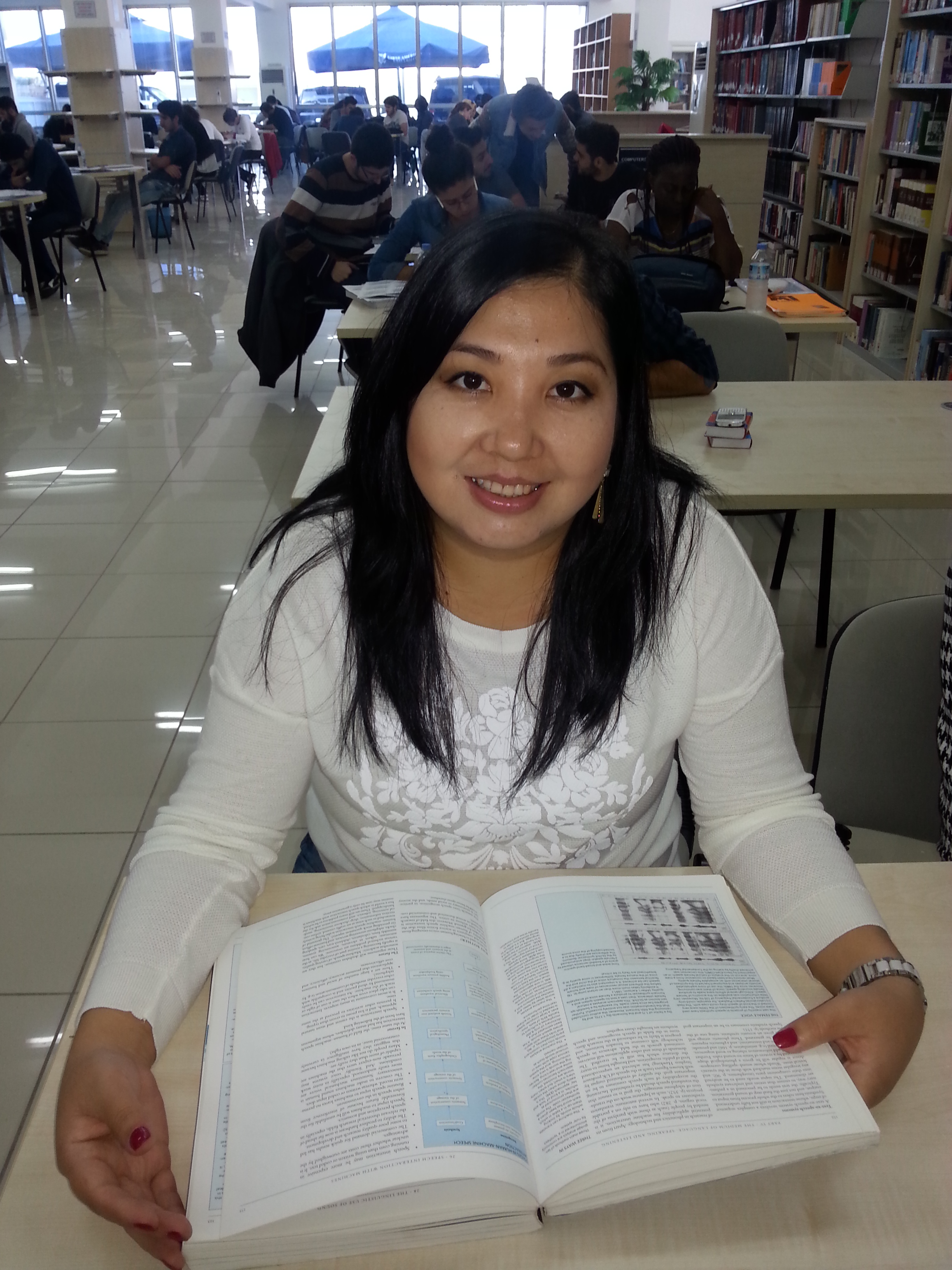 ФИО: Асет Алия Кафедра: Кафедра языковых дисциплинПредмет: Английский  язык Должность: преподаватель Почта: alikonka@list.ruОбразование: 1. Бакалавр:  Казахский Национальный педагогический университет   г.Алматы2.  Магистратура: Казахский Национальный педагогический университет им. Абая  г.Алматы (магистр гуманитарных наук, 2015). 3. Научная стажировка: GAU (Girne American University) г. Кирения, южный Кипр.Научная деятельность: Нучные статьи: «Медициналық терминдерді аудару тәсілдері»  журнал XI GLOBAL SCIENCE and INNOVATIONS 2020 CENTRAL ASIA international scientific practical journal «Медициналық терминологияны аудару қиындықтары және оларды шешу жолдары» журнал «Мега білім» 2020.  «Особенности перевода медицинских терминов» журнал «Білім times» 2019.  Трудовой стаж: 12 лет.2008-2015 Алматинский колледж строительства и менеджмента (переводчик, преподаватель, методист)2015-2017 Алматинский государственный колледж сервиса и технологий (преподаватель).С 2018 года работаю в НУО КазРосМедУниверситет, Кафедра языковых дисциплин (преподаватель) продолжаю работать.Награды, почетные грамоты: Благодарность Алматинский колледж строительства и менеджмента 2010 годПочетная грамота Алматинский колледж строительства и менеджмента 2012 годБлагодарность Алматинский колледж строительства и менеджмента 2013 годПовышение квалификации: «Current Trends in Modern Translation Studies»  Сертификат  12 часав SDU 2014 «EFLT and Translation Classes» Сертификат 45 часав Girne American University 2014«E-learning – Blended learning – Content  Language Integrated Learning – Practical Tips for Teaching»   Сертификат 72 часов University  Leiden The Netherlands  & Abai Kazakh National Pedagogical University 2016«Реализация образовательных программ технического и профессионального образования, разработанных на основе модульно-компетентностного подхода» Сертификат 72 часов "Холдинг" Кәсіпқор" Центр профессионального образования 2017 «Inclusive  Education»  Сертификат 20 часов Kazakh National Pedagogical University named after Abay 2018«Modern methods of teaching foreign languages and translation» Сертификат 72 часов«Білім беру жүйесінде сандық  технологияларды қолдану» Сертификат 72 часов ҚРМУ-нің профессорлық-оқытушылық құрамыӘАЖ: Асет Алия Кафедра: Кафедра языковых дисциплинПән атауы: Ағылшын тілі  Лауазымы: магистр оқытушы Пошта: alikonka@list.ruБілімі: 1. Бакалавр:  Қазақ мемлекеттік қыздар  педагогикалық  университеті Алматы қаласы 2.  Магистр: Абай атындағы қазақ ұлттық педагогикалық  университеті Алматы қаласы  (гуманитарлық ғылымдар  магистрі, 2015). 3. Ғылыми тәжірибе: GAU (Girne American University) Кирения қаласы, оңтүстік  Кипр. Ғылыми жұмыстар: Ғылыми мақалалар тізімі: «Медициналық терминдерді аудару тәсілдері»  журнал XI GLOBAL SCIENCE and INNOVATIONS 2020 CENTRAL ASIA international scientific practical journal «Медициналық терминологияны аудару қиындықтары және оларды шешу жолдары» журнал «Мега білім» 2020.  «Особенности перевода медицинских терминов» журнал «Білім times» 2019.  Еңбек өтілі: 12 лет.2008-2015 Алматы құрылыс және  менеджмент  колледжі  (аудармашы, оқытушы және әдіскер)2015-2017 Алматы мемлекеттік  сервис және  технологиялар  колледжі  (оқытушы).2018 жылдан бастап  Қазақстан-Ресей Медицина Университетінде , Тіл пәндері кафедрасыҚұрмет грамоталары: Алғыс хат  Алматы құрылыс және  менеджмент  колледжі   2010 Құрмет грамотасы Алматы құрылыс және  менеджмент  колледжі   2012 Алғыс хат Алматы құрылыс және  менеджмент  колледжі  2013Біліктілікті артыру: «Current Trends in Modern Translation Studies»  Сертификат  12 сағат SDU 2014 «EFLT and Translation Classes» Сертификат 45 сағат Girne American University 2014«E-learning – Blended learning – Content  Language Integrated Learning – Practical Tips for Teaching»   Сертификат 72 сағат University  Leiden The Netherlands  & Abai Kazakh National Pedagogical University 2016«Модульдік-құзіреттілік тәсіл негізінде әзірленген техникалық және кәсіптік білім беру бағдарламаларын іске асыру» Сертификат 72 сағат "Холдинг" Кәсіпқор" кәсіптік білім беру орталығы 2017 «Inclusive  Education»  Сертификат 20 сағат Kazakh National Pedagogical University named after Abay 2018«Modern methods of teaching foreign languages and translation» Сертификат 72 сағатӘль-Фараби атындағы КазҰУ 2019 «Білім беру жүйесінде сандық  технологияларды қолдану» Сертификат 72 сағат Әль-Фараби атындағы КазҰУ 2020